ПРОЕКТ
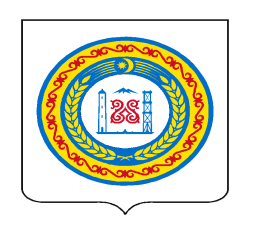 АДМИНИСТРАЦИЯ КУРЧАЛОЕВСКОГО МУНИЦИПАЛЬНОГО РАЙОНА ЧЕЧЕНСКОЙ РЕСПУБЛИКИ(АДМИНИСТРАЦИЯ КУРЧАЛОЕВСКОГО МУНИЦИПАЛЬНОГО РАЙОНА)НОХЧИЙН РЕСПУБЛИКИНКУРЧАЛОЙН МУНИЦИПАЛЬНИ КIОШТАН АДМИНИСТРАЦИ(КУРЧАЛОЙН МУНИЦИПАЛЬНИ КIОШТАН АДМИНИСТРАЦИ)ПОСТАНОВЛЕНИЕг. КурчалойО внедрении системы персонифицированного финансирования дополнительного образования детей в Курчалоевском муниципальном районеВ целях реализации постановления Правительства Чеченской Республики от 10 декабря 2018г. № 275 «О внедрении системы персонифицированного финансирования дополнительного образования детей в Чеченской Республике» (глава Администрации Курчалоевского муниципального района) на основании ст.7, часть 6 ст. 43 ФЗ от 06.10.2003г. № 131- ФЗ «Об общих принципах организации местного самоуправления в Российской Федерации » ПОСТАНОВЛЯЮ:1.Утвердить прилагаемый временный порядок персонифицированного финансирования дополнительного образования детей в Курчалоевском муниципальном районе;2.Определить МУ «Управление образования Курчалоевского муниципального района» уполномоченным исполнительным органом местного самоуправления Курчалоевского муниципального района по внедрению системы персонифицированного финансирования дополнительного образования детей в Курчалоевском муниципальном районе (далее - система персонифицированного финансирования)3.Контроль за исполнением настоящего постановления возложить на начальника МУ «Управление образования Курчалоевского муниципального района» Халимова А.М.4.Разместить настоящее постановление на официальном сайте администрации Курчалоевского муниципального района в информационно-коммуникационной сети «Интернет»;5.Настоящее постановление вступает в силу со дня его подписания.Глава администрации 						 	    А.С. Ирасханов№